Class:___ELL A______________                                                 	Teacher: _____Lori Segall__________________Lesson______ The Family Tree____________________________	                     Date:_______Nov. 3, 2014_____________________The Obama Family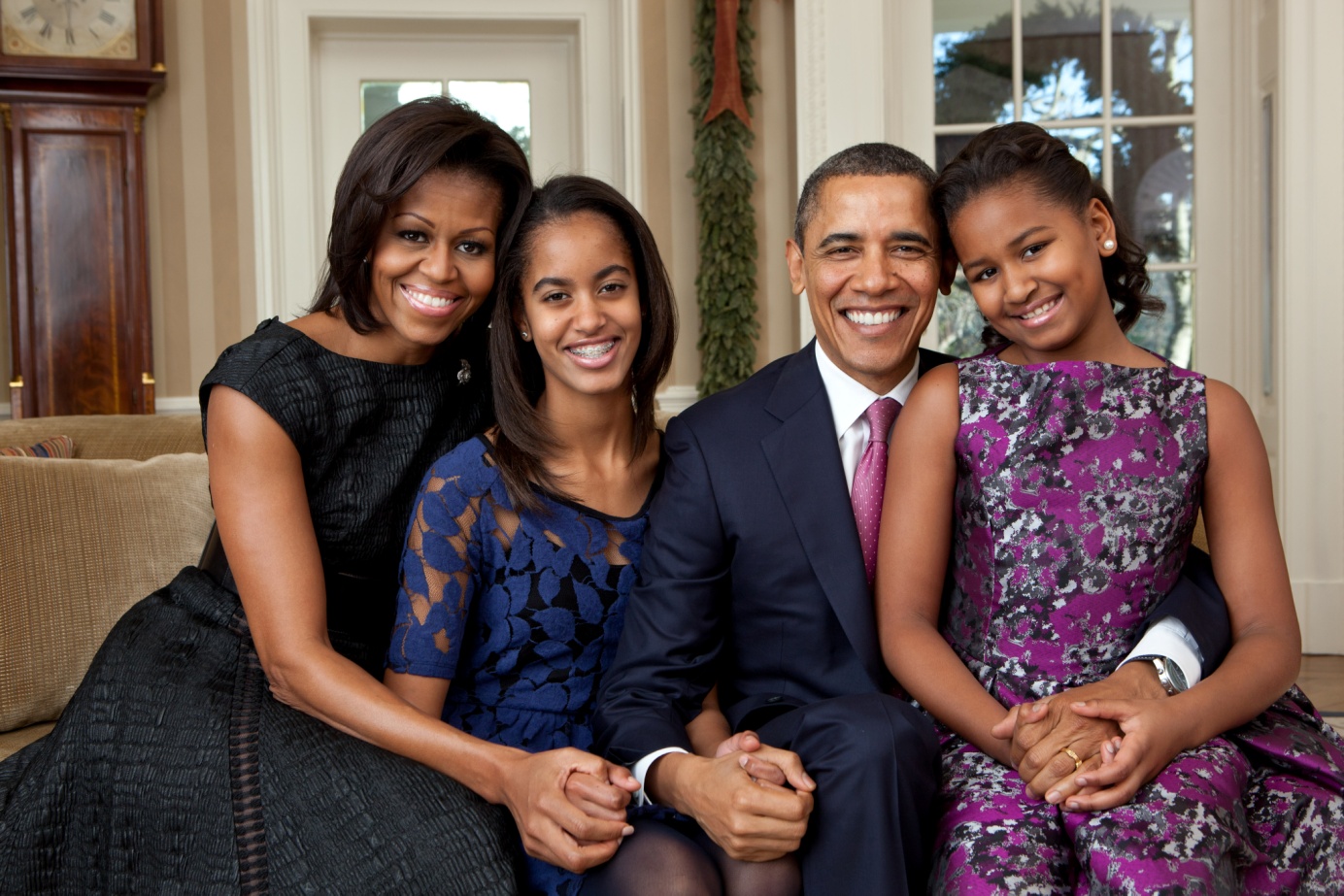 Put the correct possessive adjective on each line:   	his	her	theirThis is President Obama’s family.  _______ wife is Michelle.   ________ daughters  are Malia and Natasha.  Natasha is the one wearing the dress with purple flowers.  Do you like _______ dress?   She is sitting on ________ father’s lap.  They live in Washington DC.  __________house is the White House!  They have a dog named Bo.  They love _________ dog!Write the correct word in the box on the line my         your         his            herFernanda comes to class with _______ books and binder. Johnson has _______   binder today, too. Silvia lives in Everett with ______ daughter. I live in Somerville with ______ husband. You can write in ______ workbook. Mercedes lives in Somerville but _____ family lives in Mexico. Please don’t talk on ______  cell phone in class. Santos uses a purse like that.  I think it’s ________ purse.   Edwin is not in class today.  I sit at ______desk.  I sit here every day.  It is _____ chair!Skill Objective #1 (Students will be able to…)Use family words to write 4 sentences about their family.Frameworks:  S2.2b, S23.2d, W1.2 a, W2.2a, W2.2b, W2.2 dContent Objective #1 (Students will know that…)Learn family vocabulary.Frameworks:Activities1a. Tape to the board my family tree.  Point to Lori on tree and then ask for the family words associated with the other people.  b.   Students use the possessive s to respond to question, “Who’s this?”  (Lori’s husband, etc)c. Look at family vocab on Future English page 67.  Draw 2 columns male and female.  Start with one word and ask them for the matching one.  Introduce the words parents and grandparents.  Like children, they can be male and female.d.  Students work in pairs with the picture on page 67 where one asks Who’s this? and the other says “It’s Susan’s___________.”Then have them make sentences looking at the family tree on page 66, e.g. , “David is Susan’s husband.”e.  Ask a student, “Is someone in your family here with you in the US?”  What’s his or her name?Model writing a sentence:  My husband’s name is Miguel.  My mother lives in Somerville, etc.  Students write 4 sentences about people in their family for homework.MaterialsLori’s family tree with associated 8x 10 inch labeled family photoAssessment #1Homework assignment turned inWrap Up ReflectionSkill Objective #2 (Students will be able to…)  Use the correct possessive adjectives in a fill-in blank exercise about the Obama familyFrameworks: S2.2c, W2.2dContent Objective #2 (Students will know that…)Possessive adjectives go with the primary person, not the objectFrameworks:Activities1a. Write on the boardI – myYou – yourHe – hisShe – herPoint – my book, your book, his book, her book.  His/her depends on the person, not the object.Point to yourself – My name is Liz.  Point to a woman in the class - Her name is _____. Point to a man – His name is _______. Put up my family tree again.  Point to male relatives and say ‘her father, her brother.’  His her goes with the primary person.b. Do  ‘my-your-his-her’ handout in class.  Ask students to check their answers with their partners.  Who is correct?  They talk and decide.  Correct as a group.c. Add to the board list:We – ourThey – their		explain differences between their, there and they’re in usaged.  Look at 4 pictures on page 70 of Future English 1, do practice Ex. A. e.  Students complete Obama family handout with correct possessive adjective. MaterialsMy-your-his-her handout, Obama family handoutAssessment #2Completed Obama family handoutWrap Up ReflectionIn MA, women can marry women and we use the word wife and a man can marry a man and we use the word husband. If we talk about the husband of a specific man, what is the possessive adjective we use?